СОБРАНИЕмуниципального образования«Холмский городской округ»РЕШЕНИЕот 27.10.2022 г. № 58/6-495Руководствуясь частью 3 статьи 30 Устава муниципального образования «Холмский городской округ», Собрание муниципального образования «Холмский городской округ»РЕШИЛО:1. Внести в Регламент Собрания муниципального образования «Холмский городской округ», утвержденный решением Собрания муниципального образования «Холмский городской округ» от 02.10.2013 № 2/5-9 следующие изменения:1) статью 4 изложить в следующей редакции:«Статья 4. Порядок избрания председателя Собрания1. Председатель Собрания избирается на срок полномочий Собрания из числа депутатов открытым голосованием в порядке, предусмотренном настоящим Регламентом, и осуществляет свои полномочия на постоянной основе.2. Кандидатов на должность председателя Собрания выдвигают депутат или группа депутатов на заседании (сессии) Собрания. Возможно самовыдвижение кандидатов.3. Самоотводы кандидатов, выдвинутых на должность председателя Собрания, принимаются без голосования, и данные кандидаты исключаются из списка.4. Обсуждение проводится по всем кандидатам, выразившим согласие баллотироваться на должность председателя Собрания.5. Каждому кандидату предоставляется 5 минут для выступления и ответов на вопросы депутатов.Очередность выступления кандидатов определяется последовательностью их выдвижения.6. Избрание председателя Собрания осуществляется в порядке, предусмотренном статьей 29 настоящего Регламента.7. В случае если ни один из кандидатов на должность председателя Собрания не набрал необходимого количества голосов, проводится повторное голосование по двум кандидатам, набравшим наибольшее количество голосов. Кандидат, за которого проголосовало большинство от установленного количества депутатов, считается избранным на должность председателя Собрания.Если по итогам голосования во втором туре ни один из кандидатов на должность председателя Собрания не получил большинства голосов от установленного числа депутатов Собрания, то депутаты Собрания вправе проводить повторные выборы председателя Собрания, начиная с выдвижения и обсуждения кандидатов, либо выбрать заместителя председателя Собрания.8. Голосование на выборах заместителя председателя Собрания проводится в том же порядке, в котором проводится голосование на выборах председателя Собрания. Заместитель председателя Собрания избирается большинством голосов от установленного числа депутатов.9. Полномочия председателя до его избрания возлагаются на заместителя председателя Собрания.10. После избрания заместителя председателя Собрания депутаты вправе вернуться к выборам председателя Собрания и провести повторные выборы. 11. Если по итогам повторных выборов ни один из кандидатов не получил большинства голосов от установленного числа депутатов Собрания, в заседании объявляется перерыв сроком не более 7 календарных дней, а также оглашается дата, место и время проведения заседания (сессии) Собрания. Процедура выборов председателя (заместителя) Собрания в случае его не избрания на каждом последующем заседании Собрания не может повторяться более двух раз. 12. Решение об избрании председателя Собрания оформляется в соответствии с Приложением № 4 к настоящему Регламенту.13. Председатель Собрания вступает в должность с момента его избрания и исполняет свои обязанности до дня вступления в должность вновь избранного председателя Собрания.».2) статью 6 изложить в следующей редакции:«Статья 6. Заместитель председателя Собранияи порядок его избрания1. Заместитель председателя Собрания избирается на срок полномочий Собрания из числа депутатов открытым голосованием в порядке, предусмотренном настоящим Регламентом.2. Заместитель председателя Собрания исполняет свои обязанности на не постоянной основе.3. Избрание заместителя председателя Собрания осуществляется в порядке, предусмотренном для избрания председателя Собрания.4. Кандидатов на должность заместителя председателя Собрания выдвигают председатель Собрания, депутат Собрания или группа депутатов Собрания. Возможно самовыдвижение кандидатов.5. По итогам открытого голосования оформляется решение Собрания об избрании заместителя председателя Собрания в соответствии с Приложением № 5 к настоящему Регламенту.6. Полномочия заместителя председателя Собрания начинаются со дня его вступления в должность и прекращаются в день вступления в должность вновь избранного заместителя председателя Собрания.».4) приложение № 3 признать утратившим силу.2. Опубликовать настоящее решение в газете «Холмская панорама».3. Контроль за исполнением настоящего решения возложить постоянную комиссию по Регламенту, депутатской этике и местному самоуправлению Собрания муниципального образования «Холмский городской округ» (А.В. Ермаков).Мэрмуниципального образования«Холмский городской округ»							Д.Г. ЛюбчиновО внесении изменений в Регламент Собрания муниципального образования «Холмский городской округ», утвержденный решением Собрания муниципального образования «Холмский городской округ» от 02.10.2013 № 2/5-9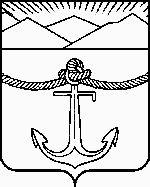 